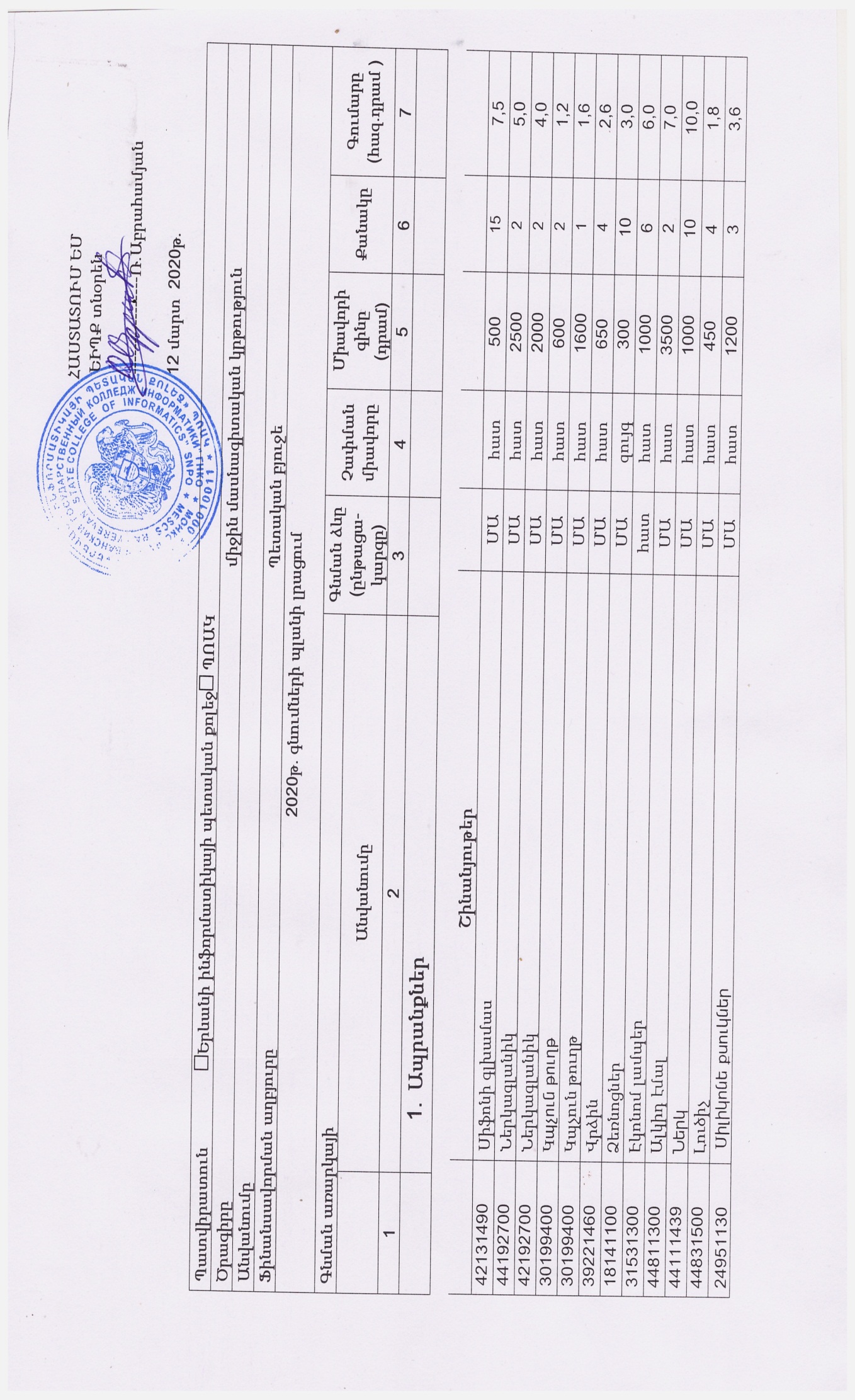 Գնումների համակարգող`Ս.Պողոսյանհեռ.091543000,01023681119431700÷³Ã»Ã³íáñÙ³Ý Ã»ÉՄԱհատհատ1700223,444511260ՀղկաթուղթՄԱմմ1600223,2                                 Վառելիք09132200Բենզին ռեգուլյարՄԱլիտրլիտր420750750315,009411700Սեղմված բնական գազ (տալոններ)ՄԱկգկգ300800800240,0Համակարգչային և պատճենահանման սարքավորումներ և նյութեր30121460Ք³ñտñÇç Samsung SCX-3400 ïåÇãÇ Ñ³Ù³ñՄԱհատհատ50005525,030121460Ք³ñտñÇç Canon i-sensis MF-4010 ïåÇãÇ Ñ³Ù³ñՄԱհատհատ40005520,030121460Ք³ñտñÇç hp-Laser Jet 1000 ïåÇãÇ Ñ³Ù³ñՄԱհատհատ45005522,530121460Ք³ñտñÇç Canon i-sensis  MF-3220 ïåÇãÇ Ñ³Ù³ñՄԱհատհատ50003315,030121460Ք³ñտñÇç hp-Laser Jet 1018ՄԱհատհատ40004416,030121460Ք³ñտñÇç hp-Laser Jet 1320ՄԱհատհատ50003315,030121460Ք³ñտñÇç Laser SHOT LBP-1120ՄԱհատհատ60003318,0               Տպագիր նյութեր և հարակից արտադրանքՄԱդրամ1192,02245128022451280Â³ï»ñ³Ï³Ý Ý»ñÏ³Û³óÙ³Ý ïáÙë»ñՄԱհատ800800133133106,4Համակարգչային և պատճենահանման սարքավորումներ և նյութեր443200000443200000Մալուխ համացանցի ՄԱմ10010020020020,0Էլեկտրական մեքենաներ, սարքավորումներ, սարքեր և սպառման առարկաներ, լուսավորություն3153173031531730 Láõë³տու Èº¸ վահանակ ՄԱ   հատ   հատ600020120,0120,0                             Սåáñï³ÛÇÝ ³åñ³ÝùÝ»ñ3746116037461160 ê»Õ³ÝÇ Ã»ÝÇëÇ ë»Õ³ÝՄԱ   հատ   հատ1000001100,0100,0                                   Այլ ապրանքներ0312121003121210Ծ³ÕÏ³ÛÇÝ ÏáÙåá½ÇóÇ³Ý»ñ ( ծաղկեպսակ)ՄԱհատ15000150001010150,000312121003121210Ծ³ÕÏ³ÛÇÝ ÏáÙåá½ÇóÇ³Ý»ñ ( ծաղկե բուկետ)ՄԱհատ27002700202054,02. Ծառայություններ6421100064211000Կապի ԾառայությունՄԱդրամ11700,06531110065311100 ԷÉ»Ïïñ³Ï³ÝáõÃÛ³Ý µ³ßËáõÙՄԱդրամ113500,06511110065111100 ԽÙ»Éáõ çñÇ µ³ßËáõÙՄԱդրամ11400,06521110065211100 Գ³½Ç µ³ßËáõÙՄԱդրամ112500,090511150-190511150-1 ԱÕµÇ ÷áË³¹ñÙ³Ý Í³é³ÛáõÃÛáõÝՄԱդրամ11264,072411100-172411100-1 Ð³Ù³ó³Ýó³ÛÇÝ Í³é³ÛáõÃÛáõÝÝ»ñ Ù³ïáõóáւմՄԱդրամ11420,07241150072411500Համացանցային էջերի հոսթինգի ծառայությունՄԱդրամ1115,67241170072411700Դոմենի սպասարկումՄԱդրամ1112,05031130050311300ՀԴՄ-ի տեխ.սպասարկման ծաոայությունՄԱդրամ1114,49811112098111120Մասնագիտացված կազմակերպությունների կողմից մատուցվող ծառայություններ (պահնորդական ծառայություն)ՄԱդրամ11994,05011113050111130Ավտոմեքենայի վերանորոգման ծաոայությունՄԱդրամ11500,07913130079131300Էլեկտրոնային ստորագրությունՄԱդրամ116,08052120080521200 Ուսուցողական սեմինարՄԱդրամ1112.07934110079341100Գովազդային ծառայությունՄԱդրամ1132,06371122063711220Ավտոմեքենայի կայանման ծառայությունՄԱդրամ1112,0